                               فرم درخواست تأليف و یا گردآوری کتاب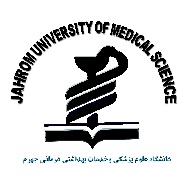 1- تنظيم نامه کتبی درخواست نام نويسنده / نويسندگان و امضای کتبی متقاضيان 2- عنوان کتاب 3- گروه هدف در کتاب 3-1-  هدف اصلی (ضرورت) شما از نگارش کتاب چيست؟ 3-2-  آيا کتاب درسی است؟ برای چه رشته هايی و چه گروهی از دانشجويان؟      عمومی                    کاردانی            کارشناسی                 تحصیلات تکمیلی                پزشکی3-3-  آيا کتاب کمک درسی است؟ برای چه رشته هايی و چه گروهی از دانشجويان؟ عمومی                    کاردانی            کارشناسی                 تحصیلات تکمیلی                پزشکی3-4-  آيا کتاب غيردرسی است؟ برای چه رشته هايی و چه گروهی از افراد؟4-  حجم تقريبی کتاب مورد نظر چقدر است ؟ (تعداد صفحات)  5-  آيا کتاب مشابهی به زبان فارسی تأليف شده است؟ در صورتی که جواب مثبت است آخرين چاپ آن چه تاريخی بوده است؟ 6- تفاوت این کتاب با کتابهای مشابه چیست؟